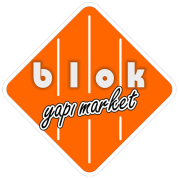 BİZİMLE ÇALIŞMAK İSTER MİSİN?PERSONEL İŞ BAŞVURU FORMUAşağıdaki bilgiler, doğruluk derecesi kıstas alınarak araştırılacak, değerlendirilecek ve puanlanacaktır. Lütfen, dikkatli okuyarak doldurunuz.Ad-Soyad: Anne Adı:Baba Adı:Doğum Yeri:Doğum Tarihi:Tel No:Adres:Mail Adres:Eğitiminizle ilgili kısaca öz geçmişinizden bahsediniz.Staj yaptığınız kurumların isim ve telefonlarını vererek, ayrılma sebebinizle beraber özetle yazınız.Kişisel ilgi alanlarınızı ve becerileriniz nelerdir?Askerlik durumu: Medeni hali:Varsa eşiniz, babanız, anneniz ve kardeşlerinizin isimleriyle beraber mesleklerini yazınız.Sektörde amaçladığınız hedeflerinizi kısaca özetleyiniz.Ehliyet ve sertifikalarınızı yazınız.Sağlık problemleriniz varsa kısaca özetleyiniz.Sigara veya alkol alıyorsanız başlangıç tarihleriyle birlikte yazınız.Son SGK çıkışınızın yapıldığı tarih:AYLIK ÜCRET BEKLENTİNİZ :Blok Yapı Market